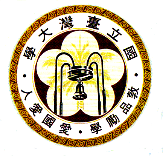 Letter of Invitation forThesis/Dissertation Defense CommitteeDear Dr.           ：On behalf of the Graduate Institute of Communication Engineering (GICE), National Taiwan University (NTU), Taiwan, it is my pleasure to invite you to be the MS/Ph.D. thesis/dissertation oral defense committee of the student                 (Advisor：Prof.              ). The examination information is listed below:The title of thesis/dissertation：Date and Time:  Place: Contact Person：Mr./Ms.                (Email：             )We hope that you will accept our invitation. NTU GICE is an intellectually stimulating department with worldwide high recognition in the field. Your participation in this examination will make our graduate program fruitful and produce a high-quality graduate student education.    Note:Article 4 of the “GICE Regulations for Enhancing the Quality of Theses and Dissertations”: GICE graduating students must submit the "Statement of Academic Ethics and Originality" for their final master's thesis or doctoral dissertation before going through the school leaving process. Excluding introductions, references, tables of contents, attachments and self-published citations (excluding past degreerelated theses, dissertations), the similarity of total comparison should be less than 10%. Hsi-Tseng ChouProfessor and Director Graduate Institute of Communication Engineering National Taiwan University, Taipei, Taiwan______ / ______ / ______